CONTACT DETAILS: CONTACT DETAILS: CONTACT DETAILS: CONTACT DETAILS: CONTACT DETAILS: Name: Name: Name: Mobile:Mobile:Postal Address:Postal Address:Email:Email:Email:RELAXED PERFORMANCE BOOKING FORM:  Tickets are $10 per person
Please note this is also a schools show and will be New Zealand Sign Language Interpreted RELAXED PERFORMANCE BOOKING FORM:  Tickets are $10 per person
Please note this is also a schools show and will be New Zealand Sign Language Interpreted RELAXED PERFORMANCE BOOKING FORM:  Tickets are $10 per person
Please note this is also a schools show and will be New Zealand Sign Language Interpreted RELAXED PERFORMANCE BOOKING FORM:  Tickets are $10 per person
Please note this is also a schools show and will be New Zealand Sign Language Interpreted RELAXED PERFORMANCE BOOKING FORM:  Tickets are $10 per person
Please note this is also a schools show and will be New Zealand Sign Language Interpreted EVENTDATE & TIME (2018)VENUENUMBER OF TICKETSTOTAL COST ($10 EACH)Junk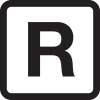 Friday 9 MarchShow starts at 11.30am Bruce Mason Centre, Takapuna$TOTAL NUMBER OF TICKETS:TOTAL NUMBER OF TICKETS:TOTAL NUMBER OF TICKETS:TOTAL COST: $YOUR REQUIREMENTS (PLEASE SELECT): YOUR REQUIREMENTS (PLEASE SELECT): YOUR REQUIREMENTS (PLEASE SELECT): YOUR REQUIREMENTS (PLEASE SELECT): YOUR REQUIREMENTS (PLEASE SELECT): I require wheelchair and companion seatingIf YES, I understand that  
these bookings will be sent to the Bruce Mason Centre for processingI require wheelchair and companion seatingIf YES, I understand that  
these bookings will be sent to the Bruce Mason Centre for processingI require wheelchair and companion seatingIf YES, I understand that  
these bookings will be sent to the Bruce Mason Centre for processingYES / NO YES / NO I would like to receive the Visual Story by email:A social script is a document detailing what to expect from the performance and venueI would like to receive the Visual Story by email:A social script is a document detailing what to expect from the performance and venueI would like to receive the Visual Story by email:A social script is a document detailing what to expect from the performance and venueYES / NO YES / NO PAYMENT (TICK ONE BOX):PAYMENT (TICK ONE BOX):TICKET DELIVERY (TICK ONE BOX): TICKET DELIVERY (TICK ONE BOX): TICKET DELIVERY (TICK ONE BOX):  Direct Credit/Bank TransferAAF will send you an invoice with the payment details and instructions to pay. If any issues arise, please e-mail natasha.lay@aaf.co.nz or call (09) 374 0339

ORI enclose a cheque 
(payable to Auckland Festival Trust) Direct Credit/Bank TransferAAF will send you an invoice with the payment details and instructions to pay. If any issues arise, please e-mail natasha.lay@aaf.co.nz or call (09) 374 0339

ORI enclose a cheque 
(payable to Auckland Festival Trust)  Box office collect (tickets will be at the venue box office 90mins before the performance starts)OR Email my tickets to the email address at the top of the form  Box office collect (tickets will be at the venue box office 90mins before the performance starts)OR Email my tickets to the email address at the top of the form  Box office collect (tickets will be at the venue box office 90mins before the performance starts)OR Email my tickets to the email address at the top of the form